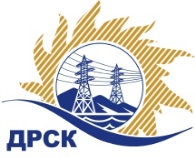 Акционерное Общество«Дальневосточная распределительная сетевая  компания»ПРОТОКОЛ № 64/УКС-РЗакупочной комиссии по рассмотрению предложений по открытому электронному запросу предложений на право заключения договора: Мероприятия по строительству и реконструкции для технологического присоединения потребителей (в том числе ПИР) филиала ""ХЭС" закупка № 147 раздел 2.1.1.  ГКПЗ 2016ПРИСУТСТВОВАЛИ: 9 членов постоянно действующей Закупочной комиссии ОАО «ДРСК»  2-го уровня.ВОПРОСЫ, ВЫНОСИМЫЕ НА РАССМОТРЕНИЕ ЗАКУПОЧНОЙ КОМИССИИ: О  рассмотрении результатов оценки заявок Участников.О признании заявок соответствующими условиям Документации о закупке.О предварительной ранжировке заявок.О проведении переторжкиРЕШИЛИ:По вопросу № 1:Признать объем полученной информации достаточным для принятия решения.Утвердить цены, полученные на процедуре вскрытия конвертов с заявками участников открытого запроса предложений.По вопросу № 2	Признать заявки ООО «Апогей» г. Хабаровск, ул. Серышева, 34, ООО «Амур-ЭП» г. Хабаровск, пр-т 60 лет Октября 128а ООО « ЭК «Энерготранс» г. Хабаровск, ул. Трехгорная, 8 соответствующими условиям Документации о закупке и принять их к дальнейшему рассмотрению.По вопросу № 3Утвердить предварительную ранжировку предложений Участников:По вопросу № 4:Провести переторжку. Допустить к участию в переторжке предложения следующих участников: ООО «Апогей» г. Хабаровск, ул. Серышева, 34, ООО «Амур-ЭП» г. Хабаровск, пр-т 60 лет Октября 128а ООО « ЭК «Энерготранс» г. Хабаровск, ул. Трехгорная, 8.  Определить форму переторжки: заочная.Назначить переторжку на 15.12.2015 в 15:00 час. (благовещенского времени).Место проведения переторжки: ЭТП b2b-energoОтветственному секретарю Закупочной комиссии уведомить участников, приглашенных к участию в переторжке, о принятом комиссией решенииисполнитель Коврижкина Е.Ю.Тел. 397208г. Благовещенск«14» декабря 2015№Наименование участника и его адресПредмет и общая цена заявки на участие в закупке1ООО «Амур-ЭП»г. Хабаровск, пр-т 60 лет Октября 128аОбщая стоимость договора 15 000 000,00 без учета НДС (17 700 000,00 руб. с учетом НДС). В том числе за единицу: Цена: 4 230 000,00  руб. без учета НДС 4 991 400,00 руб. с учетом НДС). 2ООО «Апогей»г. Хабаровск, ул. Серышева, 34Общая стоимость договора 15 000 000,00 без учета НДС (17 700 000,00 руб. с учетом НДС). В том числе за единицу: Цена: 4 274 586,00  руб. без учета НДС (5 044 011,48  руб. с учетом НДС). 3ООО « ЭК «Энерготранс»г. Хабаровск, ул. Трехгорная, 8Общая стоимость договора 15 000 000,00 без учета НДС (17 700 000,00 руб. с учетом НДС). В том числе за единицу: Цена: 4 234 000,00  руб. без учета НДС (4 996 120,00  руб. с учетом НДС). Место в предварительной ранжировкеНаименование участника и его адресЦена предложения на участие в закупке без НДС, руб.Балл по неценовой предпочтительности1 местоООО «Амур-ЭП»г. Хабаровск, пр-т 60 лет Октября 128а4 230 000,003,002 местоООО « ЭК «Энерготранс»г. Хабаровск, ул. Трехгорная, 84 234 000,00 2,553 местоООО «Апогей»г. Хабаровск, ул. Серышева, 344 274 586,00 2,55Ответственный секретарь Закупочной комиссии  2 уровня АО «ДРСК»____________________О.А. Моторина